Impactful writer, marketing and branding solutions provider who achieves powerful results by crafting imaginative campaigns in alignment with marketing and brand objectives; more than seventeen years’ experience helping companies in the corporate, educational and non-profit sectors capture increased market share and improved brand recognition; recipient of XYZ Partnership Award; expert competence with Word, Excel, PowerPoint, Publisher, Adobe Acrobat, WordPress, GoDaddy, HTML, Google Analytics, AdWords, Docs and DriveMarketing and Development Strategy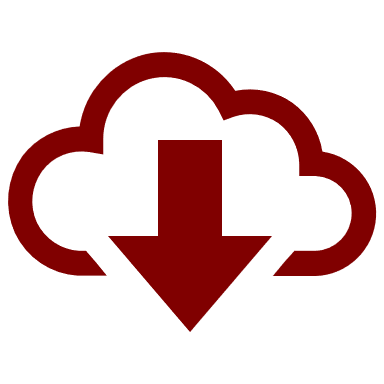 Differentiate organizations from their competitors by building unique brand strategies and continually monitoring campaign progress using KPI analytics toolsClients documented increased brand endorsement and access to new revenue streams Content and SEOImprove website traffic, rankings, conversion and bounce rates by writing engaging content with a consistent brand message for digital channels and by optimizing material for multiple search enginesEffected a 50% increase in traffic, conversion rates and rankings and a 60% decrease in bounce rates Project ManagementEstablish budgets and schedules; oversee production of print and digital materials, ensuring timely delivery of project collateralIncreased ROI by 15%Facility ManagerElevated client satisfaction to record levels by collaborating with project managers to ensure a clear understanding and accurate implementation of client requirements Guaranteed optimal efficiency and problem-free execution of hospitality and administrative functions by verifying the accuracy and completeness of client data, ensuring adequate staffing for each study and by assisting team with all aspects of research projects when necessaryGarnered team loyalty and peak performance through hands-on management styleProject CoordinatorContributed to project success by verifying validity of data, resolving issues affecting data quality and by confirming unanimous comprehension of client requirementsEnsured all deliverables were met in a timely fashion by communicating project specifications and timelines to recruitment teams and by providing daily updates to project managers and clientsGrew client base from zero to a roster of more than fifteen accounts by crafting innovative website content, blogs, newsletters, marketing and public relations campaigns for a diverse range of corporate, educational and non-profit organizationsIncreased revenue by 93% for a professional services firm by launching an industry specific customized website Freelance clients included:XYZ CompanyIncreased client base by 93%, effected a 60% decrease in bounce rate and attained a second-place search engine ranking by designing a captivating website for a financial services firmXYZ CompanyBoosted web traffic by 50% and improved search engine ranking for a digital marketing agency and its clients by implementing effective SEO strategies and by formulating appealing online content including blogs, emails and web pages XYZ CollegeAssisted in the development and functionality of organization’s online education website; established social media presence by creating pages on Facebook, Twitter and LinkedInPublic Relations Writer and Designer, XYZ CompanyCommunications Consultant, XYZ CompanyBrand and Messaging Strategist, XYZ Company Web Content Writer, XYZ CompanyCopywriter, XYZ CompanyMaster of Science, Direct and Interactive MarketingXYZ UniversityBachelor of Arts, English/Creative WritingXYZ UniversityAdditional CoursesDigital Marketing Specialization, XYZ UniversityContent Strategy Certificate, XYZ University